						Associate of Arts in Christian Ministry 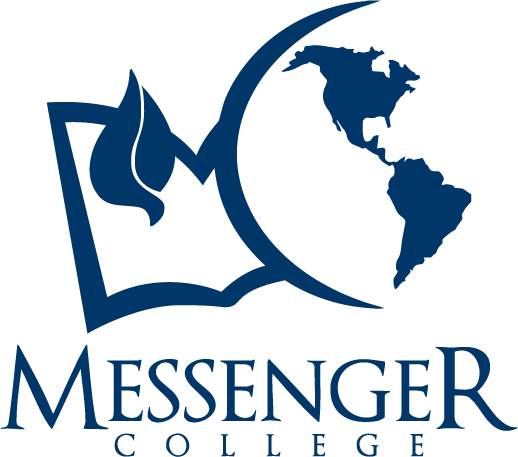 Degree Completion Worksheet (66 credit hours)2017-2019 Residential Learning ProgramName:	       						Student ID:	            		Program RequirementsSee the Academic Catalog for program objectivesAA Completion Sequence – Fall 2018 Entrance TermYear 1 Fall (16 credit hours)				Year 1 Spring (16 credit hours)COM1013 Academic Success 				ENG1013 English Composition IIENG1013 English Composition I				COM1023 SpeechGOV2023 American Government				SOC2023 Marriage and FamilyMATH Elective						BIB1023 Biblical InterpretationOTB1013 Old Testament History & Literature			NTB1023 New Testament History and Literature			PMT1011 Practical Ministry Training (1 credit hour) 		PMT1021 Practical Ministry Training (1 credit hour)Year 2 Fall (18 credit hours)				Year 2 Spring (16 credit hours)HIS Elective						PSY2013 General PsychologyHUM Elective						ADM2023 Essentials of Leadership SCI Elective						NTB2013 Life of ChristPTH1013 Christian Worldview 				General Elective 1 (Ministry Emphasis Elective or STH3213 Theology 1)HIS2113 History of the Pent/Char Movement 			General Elective 2 (Ministry Emphasis Elective or STH3213 Theology 1)PAS1013 Survey of Church Ministries 			PMT1041 Practical Ministry Training (1 credit hour)General Education (39 credit hours)CoursePrerequisitesCredit HoursTerm CompletedCOM1013 Academic Success3ENG1013 English Composition I (Min C Grade Req)3MATH Elective3ENG1023 English Composition IIENG10133COM1023 Speech3HIS Elective3SCI Elective 3HUM Elective3PSY2013 General Psychology3GOV2023 American Government3SOC2023 Marriage & Family3General Electives (Select Ministry Emphasis Electives or STH3213 and STH3223)Varies6MC Core (27 credit hours)CoursePrerequisitesCredit HoursTerm CompletedOTB1013 Old Testament History & Literature3PTH1013 Christian Worldview3PAS1013 Survey of Church Ministries3NTB1023 New Testament History & LiteratureOTB10133BIB1023 Biblical Interpretation3NTB2013 Life of ChristOTB1013, NTB10233ADM2023 Essentials of Leadership3HIS2113 History  of the Pent/Char Movement3PMT Practical Ministry Training3